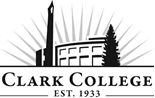 PHLEBOTOMY ADVISORY COMMITTEE MEETING MINUTES Wednesday, May 27th, 20205:30-7:00pm * Zoom OnlineMembers Present: Lisa Parkman (Committee Chair), The Vancouver Clinic; Michael Pitts, OHSU; Members Absent: Robin Conomos, (Vice Chair) PeaceHealth SW Medical Center; Theetea Fell, OHSU; Hollie Foltz, Legacy Salmon Creek; Heather Harris, Legacy Salmon Creek; Forrest Murphy, Providence Regional Laboratory; Svetlana Senchuk, Providence Medical Center Milwaukee;Clark College: Dr. Amy Castellano, Lead Phlebotomy Instructor; Lori Anderson, Providence Medical Center – Adjunct Instructor; Jennifer Obbard, Associate Dean of HEOC; Brenda Walstead, Dean of HEOC; SueAnn McWatters, Program Specialist – Advisory Committees Committee Chair Lisa Parkman called the meeting to order at 5:34pm and introductions were made.MINUTES OF PREVIOUS MEETINGThe minutes of October 23rd, 2019 were presented: As quorum was not present, the minutes will be sent out electronically. As of June 9th, 2020, the minutes have been approved.  NEXT MEETING DATEThe committee will next meet on Wednesday, December 9th, 2020.***The meeting was scheduled, however no members attended so no discussions occurred. The meeting was rescheduled to Wednesday, June 2nd, 2021. ***The meeting was scheduled, however only one member attended and it was determined that we would work on adding more committee members. OFFICE OF INSTRUCTION ANNOUNCEMENTSBrenda Walstead made the following announcements:The new President Dr. Karin Edwards will begin at the beginning of July. She is from Portland Community College. Phase 2 of the Phased Reopening due to COVID 19 will allow in person labs, which will hopefully start in summer. Brenda Walstead has been working hard trying to figure out how to make sure that students are able to come in safely, with proper PPE, temperature checks are done properly, social distancing, etc. Budget decisions are being discussed that will significantly affect the college in the future. Brenda Walstead thanked her faculty for adjusting to the situation so seamlessly and working so hard to get things organized. She also thanked advising for their work. ENROLLMENT UPDATEAmy Castellano stated that enrollment has about 30 students in the pipeline for the fall. More applications still need to be processed. At this point, the fall is over filled. However, the new fall cohort would feel the ripple effect because the program wouldn’t be able to run the lecture and the lab if the spring cohort students are also doing the lab. This would result in two cohorts of students in the winter going out to clinical. Our community cannot sustain that amount of training. The lecture component will be online for the new cohort with the labs in the winter and the clinical in the spring.  UPDATE ON THE PHLEBOTOMY PROGRAM IN THE MA DEGREEAmy has been speaking with the financial aid department in order to get the Phlebotomy program eligible for financial aid. We can now offer that to students this fall. Renee Schiffhauer agreed that the profession is there and that it will be afforded to the students in this particular program. Sarah Kuzera had brought up a few concerns regarding MA having two different paths; the AA degree and the certificate. The MA certificate students wouldn’t need to complete a phlebotomy internship or all of the phlebotomy core courses. The degree students would need to, which would mean that the students would have to complete two clinical internships back to back. There were some conversations about potentially not having the MA student complete the Phlebotomy internship. Technically, a student who graduates from the MA program could apply for the National Certification or the license if they worked a certain period of time and collected a certain amount of venipunctures. That could take 6 months to a year. The fall cohort of 2021 will most likely be a MA dependent cohort. This means that if a student is in the MA degree pathway, they are given the first opportunity to be in the fall cohort vs. a student that is on the phlebotomy standalone certificate. ENGL REQUIREMENT CHANGEThe program decided that the phlebotomy students need to be ENGL 101 eligible. Previously, there was ENGL 098, where the student needed to obtain a C to be eligible, but there was no equivalent to that. Some concerns were brought up that there were not as many opportunities to students to be able to join the program keeping it at 098. INTERNSHIP SITES AND PLACEMENTS The meeting adjourned at 7:24pmPrepared by SueAnn McWatters